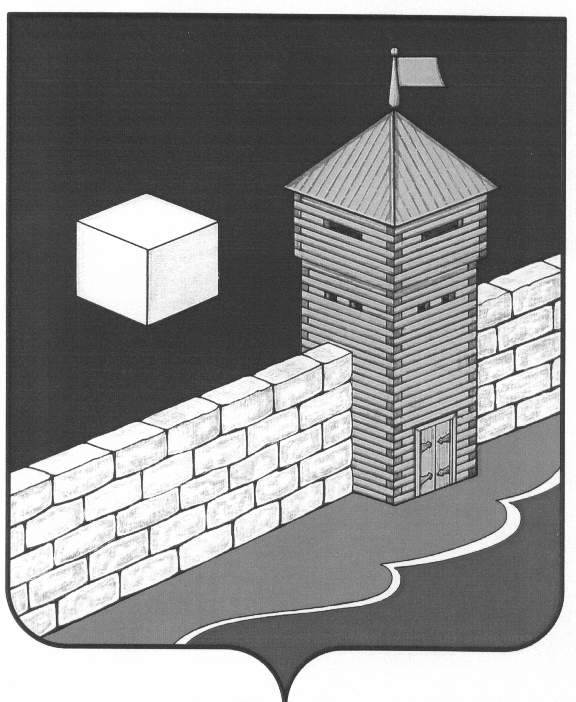 АДМИНИСТРАЦИЯ НОВОБАТУРИНСКОГО СЕЛЬСКОГО ПОСЕЛЕНИЯРАСПОРЯЖЕНИЕ            456573, п. Новобатурино Еткульского района, Челябинской области, ул. Центральная,4 тел, факс                                                                               8 (351) 9-93-6819.09.2016 № 48п. НовобатуриноО начале отопительногосезона 2016-2017 годов     В связи с установлением низких температур наружного воздуха, администрация Новобатуринского поселения ПОСТАНОВЛЯЕТ:Начать отопительный сезон 2016- 2017 годов объектов социальной и культурной сферы Новобатуринского сельского поселения, жилищного фонда, объектов жилищно - коммунального хозяйства и прочих потребителей Новобатуринского сельского поселения  с 20 сентября  2016 года.Объекты социальной сферы и жилищного фонда                                  п. Новобатурино  подключать при наличии паспортов готовности к отопительному периоду 2016-2017 г.г.Начисления за поставленную тепловую энергию  населению производить с  фактической  даты  подачи  тепла исходя из ежесуточного норматива на отопление.Контроль над выполнением данного постановления оставляю за собой.      Глава Новобатуринского       сельского поселения                                                     А.М. Абдулин